§1672.  Transportation network company permit1.  Permit required.  A person may not operate a transportation network company without a permit issued by the Secretary of State, subject to the following conditions.A.  A transportation network company shall pay an annual fee of $10,000 for a permit under this section.  [PL 2015, c. 279, §2 (NEW).]B.  A transportation network company shall maintain insurance in accordance with section 1673.  [PL 2015, c. 279, §2 (NEW).][PL 2015, c. 279, §2 (NEW).]2.  Application; validity of permit.  An application for a permit under this section must be made on a form provided or approved by the Secretary of State.  A permit under this section is valid for a period of one year.[PL 2015, c. 279, §2 (NEW).]3.  Termination of permit.  The Secretary of State shall terminate a permit under this section for failure to maintain insurance required by section 1673 or to otherwise comply with the requirements of this subchapter.  The Secretary of State may not reissue a permit terminated under this subsection until:A.  A reinstatement fee of $1,000 is paid to the Secretary of State; and  [PL 2015, c. 279, §2 (NEW).]B.  Subsequent to the termination, the transportation network company pays the annual permit fee under subsection 1 and demonstrates compliance with the requirements of this subchapter.  [PL 2015, c. 279, §2 (NEW).][PL 2015, c. 279, §2 (NEW).]4.  Penalty.  The following provisions apply to violations under this section.A.  Operation without a permit as required by subsection 1 is a Class D crime.  [PL 2015, c. 279, §2 (NEW).]B.  Failure to maintain insurance as required by subsection 1, paragraph B is a Class D crime.  [PL 2015, c. 279, §2 (NEW).][PL 2015, c. 279, §2 (NEW).]SECTION HISTORYPL 2015, c. 279, §2 (NEW). The State of Maine claims a copyright in its codified statutes. If you intend to republish this material, we require that you include the following disclaimer in your publication:All copyrights and other rights to statutory text are reserved by the State of Maine. The text included in this publication reflects changes made through the First Regular Session and the First Special Session of the131st Maine Legislature and is current through November 1, 2023
                    . The text is subject to change without notice. It is a version that has not been officially certified by the Secretary of State. Refer to the Maine Revised Statutes Annotated and supplements for certified text.
                The Office of the Revisor of Statutes also requests that you send us one copy of any statutory publication you may produce. Our goal is not to restrict publishing activity, but to keep track of who is publishing what, to identify any needless duplication and to preserve the State's copyright rights.PLEASE NOTE: The Revisor's Office cannot perform research for or provide legal advice or interpretation of Maine law to the public. If you need legal assistance, please contact a qualified attorney.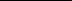 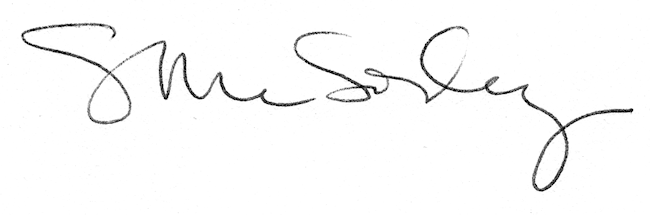 